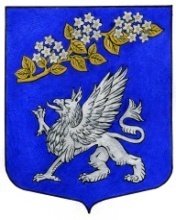 МУНИЦИПАЛЬНЫЙ СОВЕТ ВНУТРИГОРОДСКОГО МУНИЦИПАЛЬНОГО ОБРАЗОВАНИЯ ГОРОДА ФЕДЕРАЛЬНОГО ЗНАЧЕНИЯ САНКТ-ПЕТЕРБУРГА МУНИЦИПАЛЬНЫЙ ОКРУГ ПРАВОБЕРЕЖНЫЙVI  СОЗЫВРЕШЕНИЕ 27 октября 2022 г.	              № 28  Об утверждении схемы многомандатных избирательных округов для проведения выборов депутатов Муниципального совета внутригородского муниципального образования города федерального значения Санкт-Петербурга 
муниципальный округ Правобережный	В соответствии с пунктом 2 статьи 18 Федерального закона от 12.06.2002 № 67-ФЗ 
«Об основных гарантиях избирательных прав и права на участие в референдуме граждан Российской Федерации», статьей 8 Закона Санкт-Петербурга от 26.05.2014 № 303-46 
«О выборах депутатов муниципальных советов внутригородских муниципальных образований Санкт-Петербурга», решением Территориальной избирательной комиссии 
Санкт-Петербурга № 5 от 04.10.2022 № 27-1 «Об определении схемы многомандатных избирательных округов для проведения выборов депутатов муниципального Совета внутригородского муниципального образования города федерального значения 
Санкт-Петербурга муниципальный округ Правобережный» муниципальный совет РЕШИЛ:Утвердить схему многомандатных избирательных округов для проведения выборов депутатов Муниципального совета внутригородского муниципального образования города федерального значения Санкт-Петербурга муниципальный округ Правобережный согласно приложению № 1 к настоящему решению и её графическое изображение с обозначением границ согласно приложению № 2 к настоящему решению. Опубликовать настоящее решение в информационно-публицистическом бюллетене «Оккервиль» и разместить на официальном сайте МО Правобережный в сети «Интернет».Настоящее решение вступает в силу со дня его опубликования.Контроль исполнения настоящего решения возложить на главу муниципального образования, исполняющего полномочия председателя муниципального совета, 
Н.Н. Беляева.Глава муниципального образования,исполняющий полномочия председателямуниципального совета								    Н.Н. БеляевПриложение № 1к решению МС МО Правобережный от 27.10.2022 № 28 Схема многомандатных избирательных округов для проведения выборов депутатов Муниципального совета внутригородского муниципального образования города федерального значения Санкт-Петербурга муниципальный округ ПравобережныйЧисленность избирателей, зарегистрированных на территории внутригородского муниципального образования города федерального значения Санкт-Петербурга муниципальный округ Правобережный по состоянию на 01.07.2022 – 65542.ИЗБИРАТЕЛЬНЫЙ ОКРУГ № 174Избирательный округ № 174 (число избирателей – 16114, 
количество замещаемых мандатов - 5) включает следующие адреса:ИЗБИРАТЕЛЬНЫЙ ОКРУГ № 175Избирательный округ № 175 (число избирателей – 16065, 
количество замещаемых мандатов - 5) включает следующие адреса:ИЗБИРАТЕЛЬНЫЙ ОКРУГ № 176Избирательный округ № 176 (число избирателей – 16677, 
количество замещаемых мандатов - 5) включает следующие адреса:ИЗБИРАТЕЛЬНЫЙ ОКРУГ № 177Избирательный округ № 177 (число избирателей – 16686, 
количество замещаемых мандатов - 5) включает следующие адреса:Приложение № 2 
к решению МС МО Правобережный от 27.10.2022 № 28 Графическое изображение схемы многомандатных избирательных округов для проведения выборов депутатов Муниципального совета внутригородского муниципального образования города федерального значения Санкт-Петербурга муниципальный округ Правобережный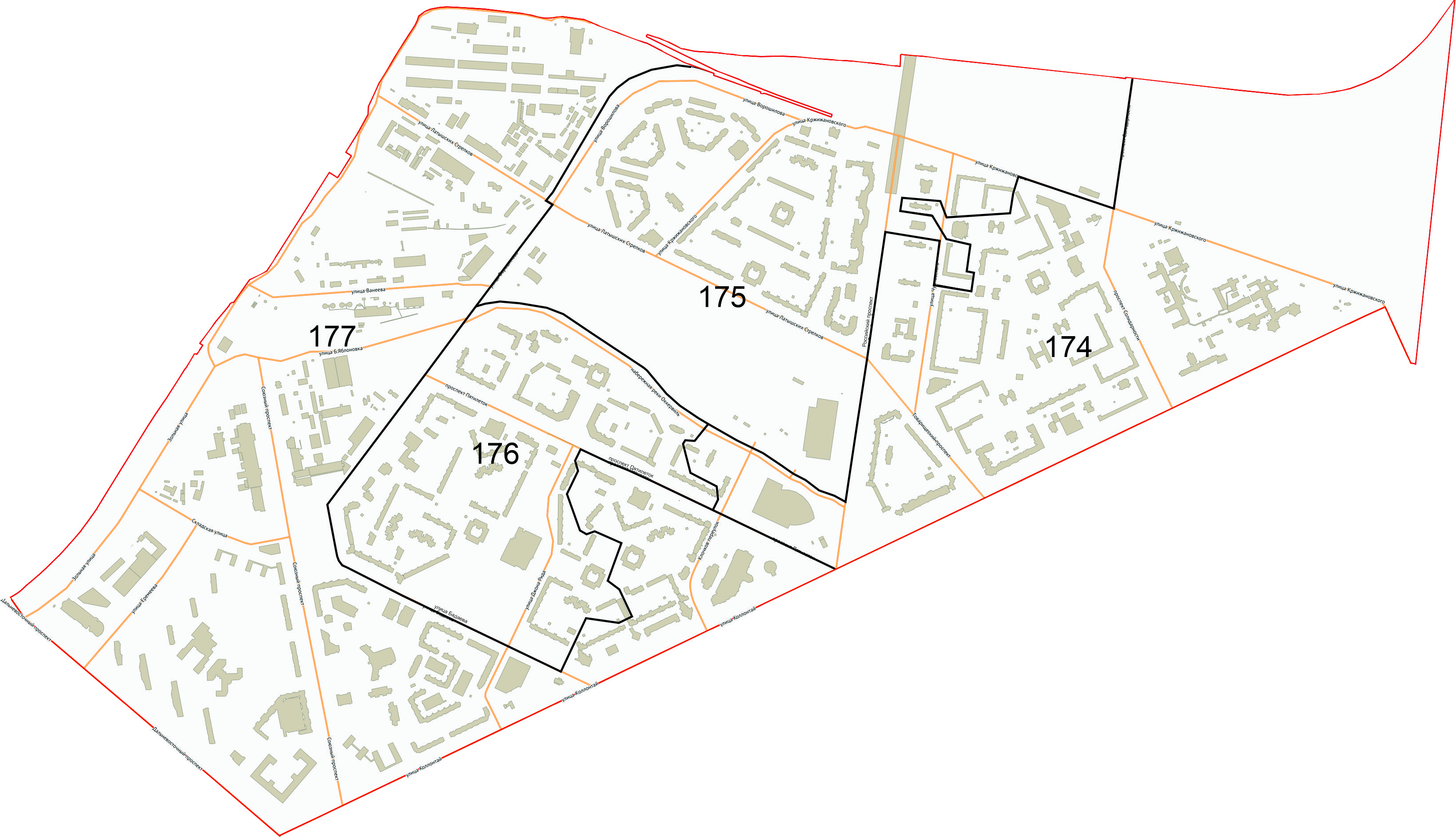  Адрес АдресУлицаДомКлочков переулок12Коллонтай улица24к1Коллонтай улица24к2Коллонтай улица24к3Коллонтай улица26Коллонтай улица28к1Коллонтай улица30к2Коллонтай улица32к1Коллонтай улица32к2Коллонтай улица36Кржижановского улица15Кржижановского улица17к2Набережная реки Оккервиль4Российский проспект1Российский проспект3к1Российский проспект5Солидарности проспект1к3Солидарности проспект3к1Солидарности проспект3к2Солидарности проспект3к5Солидарности проспект5Товарищеский проспект2к1Товарищеский проспект2к2Чудновского улица5Чудновского улица6к2Чудновского улица6к3Чудновского улица6к4Чудновского улица8к2Чудновского улица8к1Чудновского улица8к4Чудновского улица9Чудновского улица13Чудновского улица17Чудновского улица19АдресАдресУлицаДомВорошилова улица25к1Ворошилова улица25к2Ворошилова улица27к1Ворошилова улица27к2Ворошилова улица29к1Ворошилова улица29к2Ворошилова улица29к3Ворошилова улица31к1Ворошилова улица31к2Ворошилова улица31к3Ворошилова улица33к1Кржижановского улица13Кржижановского улица3к2Кржижановского улица3к3Кржижановского улица3к5Кржижановского улица5к2Кржижановского улица5к4Кржижановского улица7Латышских Стрелков улица1Латышских Стрелков улица11к1Латышских Стрелков улица11к2Латышских Стрелков улица15к1Латышских Стрелков улица15к2Латышских Стрелков улица15к3Латышских Стрелков улица17к1Латышских Стрелков улица3Латышских Стрелков улица5к1Латышских Стрелков улица5к2Латышских Стрелков улица7к1Латышских Стрелков улица9к2Российский проспект8Российский проспект14Чудновского улица1Чудновского улица2/11Чудновского улица6к1АдресУлицаДомБадаева улица11Бадаева улица3к1Бадаева улица5Бадаева улица5к2Бадаева улица7Бадаева улица7к2Бадаева улица9Ворошилова улица1Ворошилова улица3к2Ворошилова улица5к2Ворошилова улица7к2Ворошилова улица9Ворошилова улица9к3Ворошилова улица11Джона Рида улица10к1Джона Рида улица12Джона Рида улица1к1Джона Рида улица2к1Джона Рида улица4к1Джона Рида улица4к2Джона Рида улица5к1Джона Рида улица5к2Джона Рида улица7к1Джона Рида улица8Джона Рида улица9Коллонтай улица14к3Коллонтай улица14к4Набережная реки Оккервиль4к2Набережная реки Оккервиль6Набережная реки Оккервиль8Пятилеток проспект3Пятилеток проспект5Пятилеток проспект5к2Пятилеток проспект7к1Пятилеток проспект7к2Пятилеток проспект9к1Пятилеток проспект9к2Пятилеток проспект13к1Пятилеток проспект13к3Пятилеток проспект14к1Пятилеток проспект14к2Пятилеток проспект15к1Пятилеток проспект15к2Пятилеток проспект15к3Пятилеток проспект15к4Пятилеток проспект15к5Пятилеток проспект15к8Пятилеток проспект16к2Пятилеток проспект16к3Пятилеток проспект17к1Пятилеток проспект17к2Пятилеток проспект17к4Пятилеток проспект17к5Пятилеток проспект18к1Пятилеток проспект19Пятилеток проспект20АдресАдресУлицаДомБадаева улица14к1Бадаева улица14к2Бадаева улица14к4Бадаева улица1к2Бадаева улица6к1Бадаева улица8к1Бадаева улица8к2Бадаева улица8к3Дальневосточный проспект10к1Дальневосточный проспект12к2стр1Дальневосточный проспект6к1Дальневосточный проспект8к1Джона Рида улица7к3Еремеева улица1к1Еремеева улица3к2Еремеева улица5к2Еремеева улица7к2Клочков переулок10Клочков переулок10к2Клочков переулок4к1Клочков переулок4к2Клочков переулок6к1Клочков переулок8Коллонтай улица12к2Коллонтай улица14к2Коллонтай улица16к1Коллонтай улица16к3Коллонтай улица2к1Коллонтай улица4к1Коллонтай улица6к1Коллонтай улица6к2Пятилеток проспект10к1Пятилеток проспект10к2Пятилеток проспект2Пятилеток проспект4к1Пятилеток проспект6к1Пятилеток проспект6к4Пятилеток проспект8к2Пятилеток проспект8к3Пятилеток проспект8к4Складская улица5к1Союзный проспект4Союзный проспект6к1Союзный проспект8к1Союзный проспект10к1